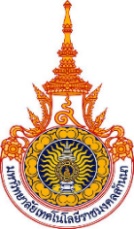 ใบสมัครเข้ารับการสรรหาเป็นผู้อำนวยการสำนักส่งเสริมวิชาการและงานทะเบียนเขียนที่..............................................					          วันที่................. เดือน.................................. พ.ศ. …………..เรื่อง	การสมัครเข้ารับการสรรหาเพื่อดำรงตำแหน่งผู้อำนวยการสำนักส่งเสริมวิชาการและงานทะเบียนเรียน    ประธานและกรรมการสรรหาผู้สมควรดำรงตำแหน่งผู้อำนวยการสำนักส่งเสริมวิชาการและ                   งานทะเบียน	ข้าพเจ้าชื่อ นาย/นาง/นางสาว...................................... นามสกุล...................................................ตำแหน่ง................................................................ สังกัด......................................................................................ข้าพเจ้ามีความประสงค์สมัครเป็นผู้อำนวยการสำนักส่งเสริมวิชาการและงานทะเบียน มหาวิทยาลัยเทคโนโลยี   ราชมงคลล้านนา	ข้าพเจ้าขอรับรองว่า ข้าพเจ้าเป็นผู้มีคุณสมบัติตามมาตรา ๒๖ วรรคสอง แห่งพระราชบัญญัติมหาวิทยาลัยเทคโนโลยีราชมงคล พ.ศ.๒๕๔๘ และมีลักษณะตามข้อ ๕ แห่งข้อบังคับมหาวิทยาลัยเทคโนโลยี                ราชมงคลล้านนา ว่าด้วยการสรรหาผู้อำนวยการสถาบันและสำนัก พ.ศ.๒๕62  และไม่มีลักษณะต้องห้ามตามมาตรา               ๗ (ข) แห่งพระราชบัญญัติระเบียบข้าราชการพลเรือนในสถาบันอุดมศึกษา พ.ศ.๒๕๔๗  พร้อมกันนี้ ข้าพเจ้าได้แนบหลักฐาน ดังนี้	  1. ใบสมัครเข้ารับการสรรหาเป็นผู้อำนวยการสำนักส่งเสริมวิชาการและงานทะเบียน ที่กรอกข้อมูลครบถ้วน พร้อมติดรูปถ่ายหน้าตรง ไม่สวมหมวก ไม่สวมแว่นตา ขนาด 1 นิ้ว ถ่ายไว้ไม่เกิน 6 เดือน จำนวน ๑ ชุด พร้อมสำเนาซึ่งรับรองความถูกต้องแล้วทุกหน้า จำนวน ๕ ชุด	  2. ข้อมูลและคุณสมบัติเบื้องต้นของผู้สมัครเข้ารับการสรรหาเป็นผู้อำนวยการสำนักส่งเสริมวิชาการและงานทะเบียน ที่กรอกข้อมูลครบถ้วน  จำนวน ๑ ชุด พร้อมสำเนาซึ่งรับรองความถูกต้องแล้วทุกหน้า จำนวน  ๕ ชุด  3. สำเนาบัตรประจำตัวประชาชนหรือสำเนาบัตรประจำตัวข้าราชการที่ยังไม่หมดอายุ จำนวน  1  ฉบับ  4. สำเนาเอกสารที่แสดงการจบการศึกษาระดับปริญญาตรีหรือระดับการศึกษาสูงสุด จำนวน  1  ฉบับ  5.  ใบรับรองแพทย์ จำนวน 1 ฉบับ  6.  ถ่ายของผู้สมัคร ขนาด ๔ x ๖ นิ้ว จำนวน ๑ รูป โดยเขียนชื่อ-สกุล ด้านหลังรูป (ต้องเป็นรูปถ่ายเดียวกับที่ติดในใบสมัคร)	          	  7.  เอกสารประกอบอื่นๆ (ถ้ามี) จำนวน ๑ ชุด พร้อมรับรองสำเนา จำนวน 5 ชุด โปรดระบุ   	           7.1 …………………………………………..………………………………………………………………                            7.2 ………………………………………….……………………………………………………………… 	ข้าพเจ้าได้รับทราบเงื่อนไขการสมัครและเข้าใจคุณสมบัติและคุณลักษณะที่ควรมีและลักษณะต้องห้ามของผู้สมควรดำรงตำแหน่งผู้อำนวยการสำนักส่งเสริมวิชาการและงานทะเบียน มหาวิทยาลัยเทคโนโลยีราชมงคลล้านนา เรียบร้อยแล้ว และได้ส่งเอกสารการสมัครมาพร้อมนี้แล้ว	ลงชื่อ............................................................................							(.......................................................................)	                            ผู้สมัคร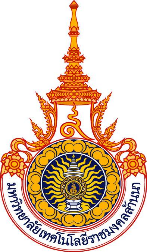 ข้อมูลและคุณสมบัติเบื้องต้นของผู้สมัครเข้ารับการสรรหาเป็นผู้อำนวยการสำนักส่งเสริมวิชาการและงานทะเบียน----------------------------------------1.  ชื่อ-นามสกุล (นาย/นาง/นางสาว)..................................................................................................................2.  ตำแหน่งทางวิชาการ (ถ้ามี) □ อาจารย์  □ ผู้ช่วยศาสตราจารย์  □ รองศาสตราจารย์  □ ศาสตราจารย์3.  ปัจจุบันดำรงตำแหน่ง............................................................หน่วยงาน....................................................        สถานที่ทำงาน...............................................................................................................................................4.  วัน เดือน ปีเกิด.............................................................อายุ...........................ปี................................เดือน5.  สถานภาพ   โสด	 สมรส    หม้าย	 หย่า   อื่นๆ.............................................................6.  ที่อยู่ปัจจุบันที่สามารถติดต่อได้	......................................................................................................................................................................	......................................................................................................................................................................	โทรศัพท์...............................................โทรสาร...........................................E-mail…………………………………7. คุณวุฒิการศึกษา    ระดับปริญญาเอก  ชื่อปริญญาบัตร..................................................สาขาวิชา.................................................     ชื่อสถาบันการศึกษา.........................................................................ประเทศ..................................................ปีที่สำเร็จการศึกษา พ.ศ...................................................................    ระดับปริญญาโท  ชื่อปริญญาบัตร..................................................สาขาวิชา.................................................     ชื่อสถาบันการศึกษา.........................................................................ประเทศ...................................................ปีที่สำเร็จการศึกษา พ.ศ...................................................................    ระดับปริญญาตรี  ชื่อปริญญาบัตร..................................................สาขาวิชา.................................................     ชื่อสถาบันการศึกษา.........................................................................ประเทศ...................................................ปีที่สำเร็จการศึกษา พ.ศ...................................................................8. ประสบการณ์ด้านการสอน    8.1  ประสบการณ์สอนในมหาวิทยาลัยเทคโนโลยีราชมงคลล้านนา	(๑) หลักสูตร..................................................................วิชา.......................................................................			□  อาจารย์ประจำ		□  อาจารย์พิเศษ      ตั้งแต่เดือน.....................................พ.ศ..................ถึงเดือน.................................พ.ศ..........................	(2) หลักสูตร..................................................................วิชา.......................................................................			□  อาจารย์ประจำ		□  อาจารย์พิเศษ      ตั้งแต่เดือน.....................................พ.ศ..................ถึงเดือน.................................พ.ศ..........................-2-8.2  ประสบการณ์สอนในมหาวิทยาลัยหรือสถาบันอุดมศึกษาอื่น	(1) หลักสูตร..................................................................วิชา.......................................................................			□  อาจารย์ประจำ		□  อาจารย์พิเศษ	มหาวิทยาลัย/สถาบัน/..............................................................................................................................	ตั้งแต่เดือน.....................................พ.ศ..................ถึงเดือน.................................พ.ศ........................		(2) หลักสูตร..................................................................วิชา.......................................................................			□  อาจารย์ประจำ		□  อาจารย์พิเศษ	มหาวิทยาลัย/สถาบัน/..............................................................................................................................	ตั้งแต่เดือน.....................................พ.ศ..................ถึงเดือน.................................พ.ศ........................		(3) หลักสูตร..................................................................วิชา.......................................................................			□  อาจารย์ประจำ		□  อาจารย์พิเศษ	มหาวิทยาลัย/สถาบัน/..............................................................................................................................	ตั้งแต่เดือน.....................................พ.ศ..................ถึงเดือน.................................พ.ศ........................	9. ประสบการณ์ด้านการบริหาร    9.1  ประสบการณ์บริหารในมหาวิทยาลัยเทคโนโลยีราชมงคลล้านนา	(๑)  ตำแหน่ง.............................................................คณะ/หน่วยงาน………………………………………………..	ตั้งแต่เดือน.....................................พ.ศ..................ถึงเดือน.................................พ.ศ..........................	(2)  ตำแหน่ง.............................................................คณะ/หน่วยงาน………………………………………………..		ตั้งแต่เดือน.....................................พ.ศ..................ถึงเดือน.................................พ.ศ..........................	(3)  ตำแหน่ง.............................................................คณะ/หน่วยงาน………………………………………………..		ตั้งแต่เดือน.....................................พ.ศ..................ถึงเดือน.................................พ.ศ..........................    9.2  ประสบการณ์บริหารในมหาวิทยาลัยหรือสถาบันอุดมศึกษาอื่น	(๑)  ตำแหน่ง.............................................................คณะ/หน่วยงาน………………………………………………..	ตั้งแต่เดือน.....................................พ.ศ..................ถึงเดือน.................................พ.ศ..........................	(2)  ตำแหน่ง.............................................................คณะ/หน่วยงาน………………………………………………..		ตั้งแต่เดือน.....................................พ.ศ..................ถึงเดือน.................................พ.ศ..........................	(3)  ตำแหน่ง.............................................................คณะ/หน่วยงาน………………………………………………..		ตั้งแต่เดือน.....................................พ.ศ..................ถึงเดือน.................................พ.ศ..........................-3-10.  ตำแหน่งวิชาการ	(๑)  ศาสตราจารย์ สาขา.........................................................................ปี พ.ศ. .......................................	    มหาวิทยาลัย/สถาบัน/อื่นๆ................................................................................................................	(๒)  รองศาสตราจารย์ สาขา...................................................................ปี พ.ศ. .......................................	    มหาวิทยาลัย/สถาบัน/อื่นๆ................................................................................................................	(๓)  ผู้ช่วยศาสตราจารย์ สาขา............................................................... ปี พ.ศ. ......................................	    มหาวิทยาลัย/สถาบัน/อื่นๆ................................................................................................................	(๔)  อาจารย์ สาขา....................................................................................ปี พ.ศ. ....................................	    มหาวิทยาลัย/สถาบัน/อื่นๆ................................................................................................................11.  เคยดำรงตำแหน่งอื่นๆ	(๑)  ตำแหน่ง...................................................ปี พ.ศ. ........................ถึง ปี พ.ศ. .....................................	    มหาวิทยาลัย/สถาบัน/อื่นๆ................................................................................................................	(2)  ตำแหน่ง...................................................ปี พ.ศ. ........................ถึง ปี พ.ศ. .....................................	    มหาวิทยาลัย/สถาบัน/อื่นๆ................................................................................................................	(3)  ตำแหน่ง...................................................ปี พ.ศ. ........................ถึง ปี พ.ศ. .....................................	    มหาวิทยาลัย/สถาบัน/อื่นๆ................................................................................................................	(4)  ตำแหน่ง...................................................ปี พ.ศ. ........................ถึง ปี พ.ศ. .....................................	    มหาวิทยาลัย/สถาบัน/อื่นๆ................................................................................................................12. ความรู้ความสามารถทางวิชาการหรือวิชาชีพหรือการบริการทางวิชาการ (โดยสังเขป)........................................................................................................................................................................................................................................................................................................................................................................................................................................................................................................................................................................................................................................................................................................................13. วิสัยทัศน์ในการพัฒนาสำนักส่งเสริมวิชาการและงานทะเบียน (โดยสังเขป)........................................................................................................................................................................................................................................................................................................................................................................................................................................................................................................................................................................................................................................................................................................................14. แผนการพัฒนาและการบริหารงานสำนักส่งเสริมวิชาการและงานทะเบียน (โดยสังเขป)........................................................................................................................................................................................................................................................................................................................................................................................................................................................................................................................................................................................................................................................................................................................-4-15.  คุณสมบัติของท่าน  (กรุณาทำเครื่องหมายหน้าช่องที่ตรงกับคุณสมบัติของท่าน)		ท่านต้องรับรองคุณสมบัติของท่านว่ามีคุณสมบัติตามมาตรา ๒๖ วรรคสองแห่งพระราชบัญญัติมหาวิทยาลัยเทคโนโลยีราชมงคล พ.ศ.๒๕๔๘ และมีลักษณะตามข้อ ๕ แห่งข้อบังคับมหาวิทยาลัยเทคโนโลยีราชมงคลล้านนา ว่าด้วยการสรรหาผู้อำนวยการสถาบันและสำนัก พ.ศ.๒๕62  และไม่มีลักษณะต้องห้ามตามมาตรา ๗ (ข) แห่งพระราชบัญญัติระเบียบข้าราชการพลเรือนในสถาบันอุดมศึกษา พ.ศ.๒๕๔๗ ดังนี้   15.1  ผู้ดำรงตำแหน่งผู้อำนวยการสำนักส่งเสริมวิชาการและงานทะเบียน ต้องมีคุณสมบัติตามมาตรา  26 วรรคสอง แห่งพระราชบัญญัติมหาวิทยาลัยเทคโนโลยีราชมงคล พ.ศ.2548       15.2   ผู้ที่จะดำรงตำแหน่งผู้อำนวยการสำนักส่งเสริมวิชาการและงานทะเบียน ต้องมีคุณลักษณะตามข้อ ๕  ของข้อบังคับมหาวิทยาลัยเทคโนโลยีราชมงคลล้านนา ว่าด้วยการสรรหาผู้อำนวยการสถาบันและสำนัก พ.ศ.๒๕62      15.3   ผู้ที่จะดำรงตำแหน่งผู้อำนวยการสำนักส่งเสริมวิชาการและงานทะเบียน ต้องไม่มีลักษณะต้องห้ามตามมาตรา ๗(ข) แห่งพระราชบัญญัติระเบียบ ข้าราชการพลเรือนในสถาบันอุดมศึกษา พ.ศ.๒๕๔๗ และที่แก้ไขเพิ่มเติม	ข้าพเจ้าขอรับรองว่าข้อมูลและคุณสมบัติเบื้องต้นดังกล่าว ถูกต้องตามความเป็นจริง					 ลงชื่อ......................................................................				                 (...................................................................)		             ผู้สมัครเข้ารับการสรรหาเป็นผู้อำนวยการสำนักส่งเสริมวิชาการและงานทะเบียน				                 วันที่.......... เดือน..................... พ.ศ. ............คุณสมบัติมีไม่มีต้องสำเร็จการศึกษาไม่ต่ำกว่าปริญญาตรีหรือเทียบเท่าจากมหาวิทยาลัยหรือสถาบันอุดมศึกษาอื่นที่สภามหาวิทยาลัยรับรอง  และได้ทำการสอนหรือมีประสบการณ์ด้านการบริหารมาแล้วไม่น้อยกว่าสามปี                    ในมหาวิทยาลัย หรือสภาสถาบันอุดมศึกษาอื่นที่สภามหาวิทยาลัยรับรองคุณลักษณะที่ควรมีมีไม่มีมีคุณธรรม  และจริยธรรมเป็นที่ยอมรับในมหาวิทยาลัยและในสังคมมีวิสัยทัศน์และศักยภาพที่จะนำความเจริญและชื่อเสียงมาสู่สถาบันมีความเป็นผู้นำ  ความคิดริเริ่ม  สนใจและเล็งเห็นความสำคัญในกิจการของสถาบันมีความรู้ความสามารถทางวิชาการหรือวิชาชีพที่เกี่ยวข้องกับการดำเนินการงานของสถาบันสามารถอุทิศเวลาให้กิจการของคณะและมหาวิทยาลัยคุณลักษณะต้องห้ามมีไม่มีเป็นผู้ดำรงตำแหน่งข้าราชการทางการเมืองเป็นคนวิกลจริต หรือจิตฟั่นเฟือนไม่สมประกอบ เป็นคนเสมือนไร้ความสามารถหรือเป็นโรคที่กำหนดในกฎ ก.พ.อ. (วัณโรคระยะอันตราย โรคติดยาเสพติด ให้โทษ โรคพิษสุราเรื้อรัง โรคติดต่อร้ายแรงหรือโรคเรื้อรังที่ปรากฏอาการเด่นชัดหรือรุนแรงและเป็นอุปสรรคต่อการปฏิบัติงานในหน้าที่ โรคทางจิตที่ปรากฏอาการเด่นชัดหรือรุนแรงและเป็นอุปสรรคต่อการปฏิบัติงานในหน้าที่)เป็นผู้ที่อยู่ระหว่างถูกสั่งพักราชการ หรือถูกสั่งให้ออกจากราชการไว้ก่อนตามพระราชบัญญัตินี้หรือกฎหมายอื่นเป็นผู้บกพร่องในศีลธรรมอันดีเป็นกรรมการบริหารพรรคการเมืองหรือเจ้าหน้าที่ในพรรคการเมืองเป็นบุคคลล้มละลายเคยถูกจำคุกโดยคำพิพากษาถึงที่สุดให้จำคุก เว้นแต่เป็นโทษสำหรับความผิดที่ได้กระทำโดยประมาทหรือความผิดลหุโทษคุณลักษณะต้องห้ามมีไม่มีเคยถูกลงโทษให้ออก ปลดออก หรือไล่ออกจากรัฐวิสาหกิจ องค์การมหาชนหรือหน่วยงานอื่นของรัฐเคยถูกลงโทษให้ออก ปลดออก หรือไล่ออกเพราะกระทำผิดวินัยตามพระราชบัญญัตินี้หรือกฎหมายอื่นเป็นผู้เคยกระทำการทุจริตในการสอบเข้ารับราชการ หรือเข้าปฏิบัติงาน ในหน่วยงานของรัฐ